Легенды и вкусы КалмыкииПродолжительность: 3 ночи/ 4 дняМаршрут: г.Элиста-чабанская стоянкаТогтох – эко маршрут «Тропа сайгака» -  природный памятник «Одинокий тополь» - эко маршрут  «птицы Маныча»- г.Элиста1 день г.ЭлистаВстреча в аэропорту г. Элисты . Обед. Заселение в отель15:00Национальный музей им. Н.Н.Пальмова- основан 25 марта 1921г. В экспозиционных залах подробно представлена история, этнография, культура калмыцкого народа, предметы буддийского культа и старокалмыцкого искусства, а также современное изобразительное искусство Калмыкии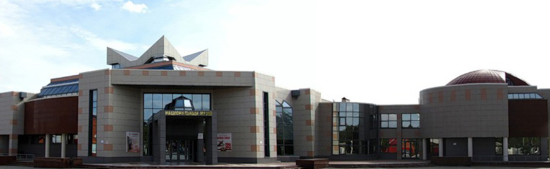 16:00 Посещение Центрального  хурула "Золотая обитель Будды Шакьямуни"- крупнейшего буддийского храма  Республики Калмыкия, и одного из крупнейших в Европе. Здание хурула - 63 метра в высоту и вмещает в себе самую большую в России и Европе 9-метровую статую Будды. Экскурсия по Хурулу: буддийская библиотека, музей. Возможно посещение врача - пульсолога.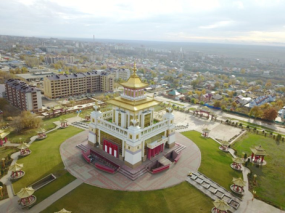 17:00 Пешеходная экскурсия по центру города с осмотром ротонды «Пагода семи дней»,где установлен самый большой молитвенный барабан в Европе — кюрде, скульптурных композиций, статуи Будды Шакьямуни, Алтн Босх — Золотых ворот Алтн Босх , выполненных в традициях буддийской архитектуры: воздушные строения, присутствие золотого, красного, белого цветов, изогнутые кверху крыши построек. Вдоль Алтн Босх протянулась история жизни калмыцкого народа, которую художник Николай Борисов уложил в 28 картин.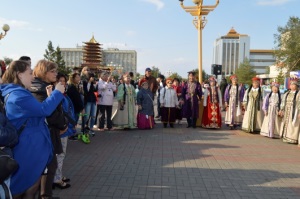 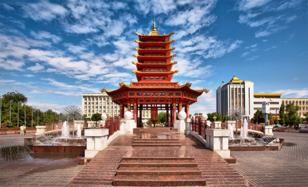 19:00 Чайная церемония «Калмыцкий чай».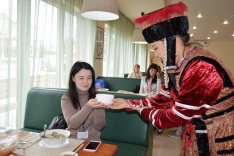 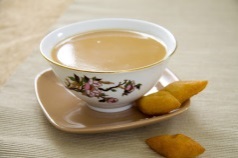 Мастер-класс по приготовлению калмыцкого чая- любимого напитка кочевников, известен с древнейших времен. Он согревает в холода и утоляет жажду в жару, насыщает и питает организм. У него оригинальный вкус, поэтому он уже давно «пересек границы» степей, и его с удовольствием пьют люди по всему миру. Есть несколько версий появления калмыцкого чая. Первая легенда гласит: один тибетский лама изобрел этот напиток для того, чтобы поддерживать силы монахов в те дни, когда любая мясная пища была запрещена. Он экспериментировал с пропорциями и длительностью варки до тех пор, пока не получил сытный и вкусный то ли чай, то ли суп. По второй версии целебный напиток исцелил  религиозного деятеля и реформатора Зунквагегян . Лекарь порекомендовал ему принимать «божественный» напиток ежедневно натощак: через 7 дней Зунквагегян  исцелился и повелел готовить верующим такой же чай, названный впоследствии калмыками Джомба.Мясные блюда являются основой калмыцкой кухни. Калмыки всегда были искусными скотоводами, хорошо разбирались в анатомическом строении животных и могли разделать тушу при помощи одного ножа, не разрубая ее на куски. Существуют определенные традиции, связанные с тем, как делят мясо между членами семьи, и церемонии подачи и употребления мясных блюд в пищу. Мастер-класс по приготовлению калмыцких бериговБёреки ,  похожие на крупные пельмени, одно из самых популярных блюд калмыцкой кухни, их готовят из баранины или говядины: фарш заворачивают в тонкие лепешки из теста и отваривают в кипящей воде, подают сочные и ароматные бёреки обязательно с маслом, 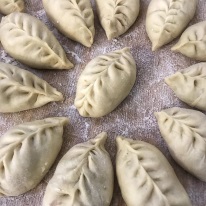 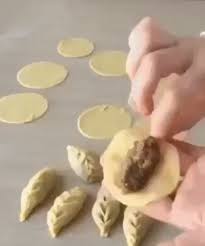 Мастер-класс по приготовлению калмыцких борцоковБорцоки - праздничное калмыцкое угощение, приготовленное из теста различных форм, зажаренное в кипящем масле или жире.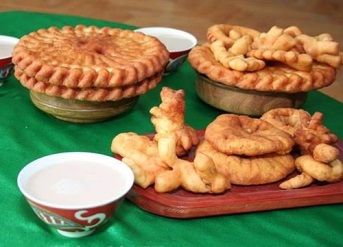 Дегустация приготовленных блюд.2 день08:00 Завтрак в отеле, выселение из отеля09:00 Выезд  на чабанскую стоянку калмыков из Монголии ,-100 км- 1,5 часа.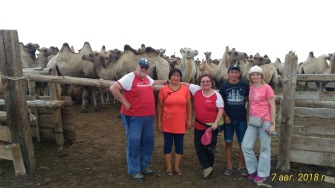 10:00 Ойраты ведуттрадиционный кочевой образ жизни, мы сможем осмотреть  быт чабанов, огромное стада верблюдов БАКТРИАН.Верблюдоводство – одно из самых древних отраслей животноводства. Человек одомашнил верблюда за две тысячи лет до нашей эры. Многие учёные утверждают, что у верблюда азиатское происхождение. Он выходец из пустынь Центральной Монголии и Аравии. Подтверждение этому предположению является то, что в Монголии до сих пор встречаются косяки диких верблюдов. Двугорбых верблюдов древние греки называли бактрианами в честь одного из древнейших центров земледельческой культуры Средней Азии, располагавшимся в среднем течении Амударьи в первом тысячелетии до нашей эры.Верблюд – животное уникальное. Не одно животное не обладает такой биологической приспособленностью к условиям пустынь и полупустынь, как верблюд. Он отлично использует плохо поедаемые или вовсе не поедаемые другими животными растения пустынной флоры – колючие кустарники, многие виды солянок, саксаула, полынь и т.д. довольствуется солёной и горько-солёной водой, может переносить жажду и длительное голодание. Из всех одомашненных животных только верблюд даёт мясо, шерсть, молоко, войлок, т.е. эти животные способны заменить лошадь, корову, а также овцу и используется как живая тягловая сила.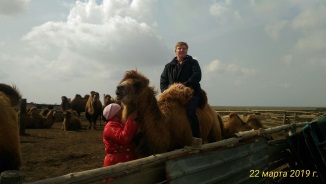 Дегустация блюд традиционной калмыцкой кухни (калмыцкая молочная водка, калмыцкий чай, борцоки) на  чабанской стоянке ойратов из Монголии11:00 Маршрут «Тропа сайгака»-3 часаЭкологическая экскурсия по территории охранной зоны государственного природного биосферного заповедника «Черные земли» — «Тропою сайгака».Протяженность маршрута – 12 км.  Предполагаемое время прохождения маршрута – 4 часа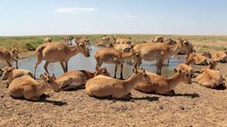  14:00 Обед в п.Адык15:00Маршрут «Страна Бумба»-3 часа-Экскурсия по Розовому озеру - маршрут проходит по  берегам соленых Меклетинских озер,  в воде которых обитает микроскопический рачок ArtemiaSalina, окрашивающий воду в розовый цвет и принимающий участие в образовании лечебной грязи, которая применяется в лечении кожных заболеваний и  производстве косметических средств.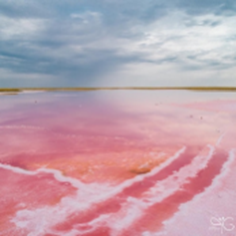 -Экскурсия по «Поющим барханам». В древние времена на песках были стоянки различных кочевых народов. На выдутых склонах холмов и сейчас можно найти  обломки глиняных сосудов и наконечники стрел ямской,  катакомбной,  сарматской и скифской культур. На песчаных барханах можно встретить различных животных: ящериц, змей, экзотических  птиц. Факультативно можно  получить возможность  стрельбы из калмыцкого  лука.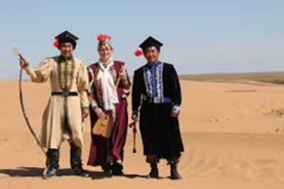 -Экскурсия на горящий источник -  артезианская скважина, которую можно поджечь просто спичкой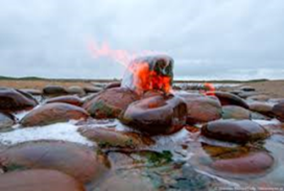 Факультативно (за доп. плату) катание на верблюдах и лошадях19:00 Прием в  кибиточном мстане « Страна Бумба».Ужин в п.Адык - калмыцкая кухня (под запрос- вегетарианская кухня)Мастер-класс игры на домбре, метании аркана. Катание на верблюдах за доп.плату Факультативно ( за дополнительную плату)  закладка блюда «КЮР» - мастер класс по приготовлению КЮР- под запрос, за доп.плату. Кюр — калмыцкое национальное блюдо, представляющее собой запечённый в земле бараний желудок, начинённый мясом барана. 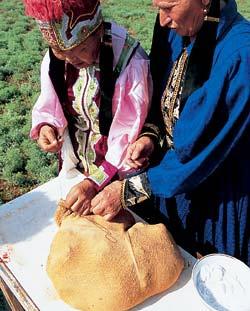 Ночь в степи, наблюдаем на звездным небом от горизонта до горизонта.3 день г.ЭлистаРанний подъем, встречаем рассвет в степи 06:00 п.Адык. Если мы все же решили съесть целого барана, то вынимаем его из  горячих углей. Наслаждаемся нежнейшим мясом  и будем сыты целый день.08:00 Прощаемся с гостеприимным Адыком и выезжаем к природному памятнику « Одинокий тополь» -170 км -2 часа10:00 Природный памятник местного значения «Одинокий Тополь»Существует легенда, что этот тополь посадил в 1846 году монах Пурдаш-багши привез его из путешествия к Далай-Ламе в Тибет. Этот тополь у калмыков-буддистов считается священным деревом, под сенью его могучих крон медитируют, совершают молебны и обряды верующие. Возраст тополя уже более 100 лет, высота дерева — 30-35 м, мощный ствол на высоте 1 м от земли в обхвате составляет около 4,5 м. Рядом с тополем истекают целебные источники. Вода считается святой и целебной, ранозаживляющей.Одинокий тополь с каскадом родников включен в систему особо охраняемых территорий .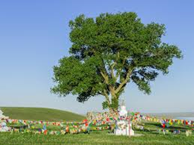 12:00 Ланч на природе(доедаем топленного в углях, барана) или  обед в кафе с.Приютное13:00 Экомаршрут «Птицы Маныча»- «бёрдвотчинг»- наблюдение за птицами-3-4 часа, Ежегодно на озере скапливаются бесчисленные стаи редких видов пернатых: колпицы, чайка-хохотунья, малая белая цапля, лебеди-шипуны, иногда кудрявый пеликан и т.д. Поэтому островной участок озера признан ключевой орнитологической территорией международного значения.Экологическая экскурсия по территории государственного природного биосферного заповедника «Черные земли» — «Птицы озера Маныч-Гудило»:- выезжаем на дикий остров, где гнездуются  редкие птицы.«Чёрные земли» — государственный природный биосферный заповедник, образованный 11 июня 1990 года. Заповедник «Чёрные Земли» — это единственный в России полигон для изучения степных, полупустынных и пустынных ландшафтов, а также охраны и изучения калмыцкой популяции сайгака. Ежегодно на озере скапливаются бесчисленные стаи редких видов пернатых: колпицы, чайка-хохотунья, малая белая цапля, лебеди-шипуны, иногда кудрявый пеликан и т.д. Протяженность маршрута – 11 км. Предполагаемое время прохождения маршрута – 3,5 ч. Способ передвижения посетителей по маршруту – пеший16:30 возвращение в г.Элиста- 100 км-1,5 часа18:00Заселяемся в отель20:00 Ужин в мясном ресторане «Гурман»,дегустация стейка из  калмыцкой говядины входит в соимость, дополнительные блюда  оплачиваются самостоятельно4день г. Элиста . Завтрак в отеле. Освобождение номеров Трансфер в аэропорт. В стоимость тура включено:Проживание  2 ночи в отеле г.Элисты, 1 ночь в степи,экскурсионная программа в г.Элисте ,посещение аутеничного поселения чабанов , 3 эко маршрута: маршрут «Тропа сайгака», маршрут «Страна Бумба», маршрут «Птицы маныча», 3 мастер – класса по  приготовлению калмыцких национальных блюд, 1 обед  в день приезда, питание в степи, трансфер по программе, услуги гида.Сопровождение группы, вода по 1,5 литра воды в день на 1 чел Не включено в тур. личные расходы., медицинские  маски, перчатки , средства дезинфекции.В туры с авиаперелетом включен перелет (актуализация цены)ОРГАНИЗАЦИОННЫЕ ДЕТАЛИ1. Ночёвки: На маршруте 2 ночёвки в отеле г. Элиста, 1 ночевка в степи .Во всех гостиницах комфортабельные номера с удобствами, размещение по умолчанию двухместное, по запросу – одноместное, трёхместное. В степи ночевка в кибитке или в домике сельского жителя, в зависимости от времени года и погоды.2. Тематика маршрута: Путешествие в Калмыкию – это прежде всего маршрут для тех, кто хочет увидеть степи, окунуться в мир дикой природы, а также  научиться готовить национальные блюда калмыков, познакомиться с историей и культурой Калмыкии. Тематика маршрута – история и культура Юга России, история освоения калмыцкой степи, история калмыцкого этноса, национальная кухня, отдых на природе.3. Подходит ли вам эта поездка: Маршрут в Калмыкию сочетает достоинства экспедиции и турпоездки. Вы совмещаете экскурсии по Элисте с увлекательным отдыхом на заповедных степных просторах. Вы будете наслаждаться природой и прогуляетесь по Элисте , познакомитесь с калмыцкой кухней и научитесь ее самостоятельно готовить. Темп поездки – умеренный. Это отличный вариант отдыха в кругу семьи или друзей.